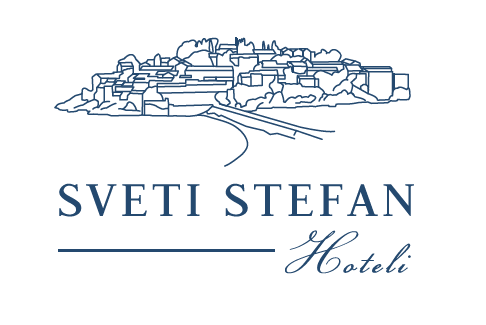 Broj:02-333/2Budva, 09.07.2021.godineNa osnovu člana 136 i člana 149 Zakona o privrednim društvima (,,Službeni list Crne Gore", broj 065/20 od 03.07.2020), člana 38 stav 1 tačka 10 Statuta ,,Sveti Stefan hoteli” a.d. Budva i Odluke Odbora direktora broj: 02-333/1  od  09.07.2021.godine, saziva se II (druga) vanrednaSKUPŠTINA AKCIONARA
 ,,SVETI STEFAN HOTELI“ A.D. BUDVAZa dan 09.08.2021.godine (ponedjeljak), koja će se održati elektronskim putem,  sa početkom u 11.00 časova.DNEVNI REDPredlog Odluke o  utvrđivanju visine naknade članovima i predsjedniku Odbora direktora;Predlog Odluke o izmjeni Statuta ,,Sveti Stefan hoteli“ a.d. Budva.ODBOR DIREKTORAPredsjednica Odbora direktoraDragana Kažanegra Stanišić